7 июня  « День Цифры»            Сегодня у нас в гостях педагоги «Республиканского центра дополнительного образования». Мастер классы были очень интересными и познавательными. Янгаева Д.Р. погрузила детей в виртуальную реальность «VR/AR-виртуальные очки» Пронин И.В. раскрыл секреты радиоуправляемых машин «Авто-радиоуправляемая машина». Аржанова А. научила детей управлять роботами «Пром/робо- управление роботом»             Были проведены  игры-беседы «Как обезопасить свою жизнь». Каждый отряд в рисунках представил «Правила поведения в природе».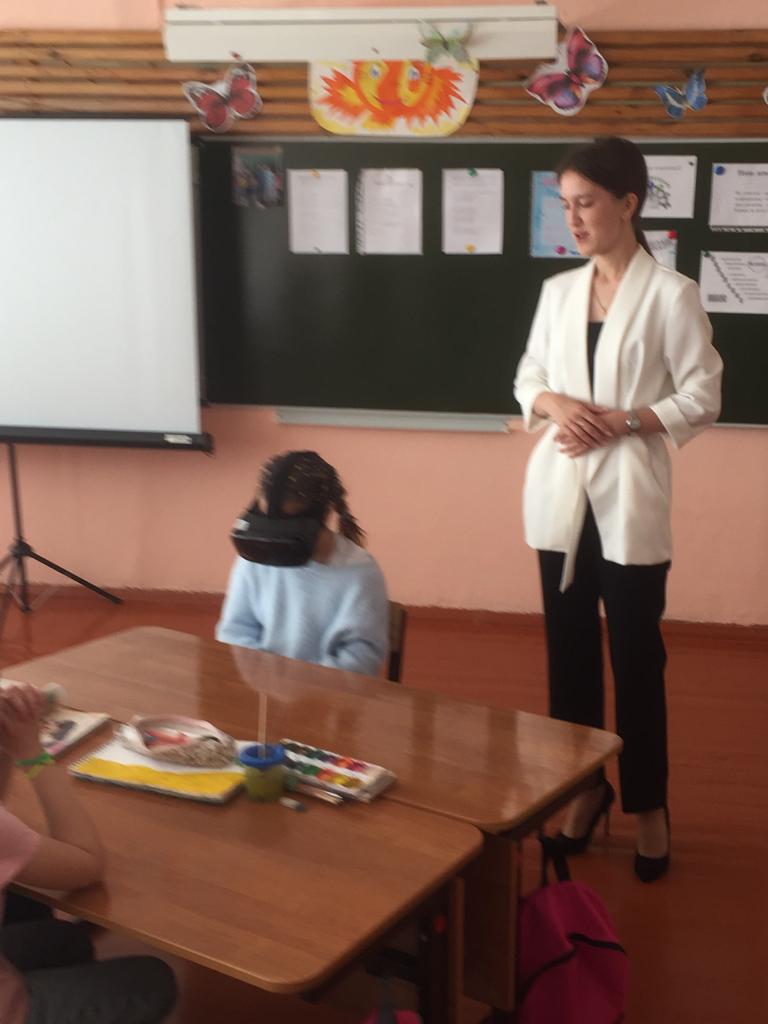 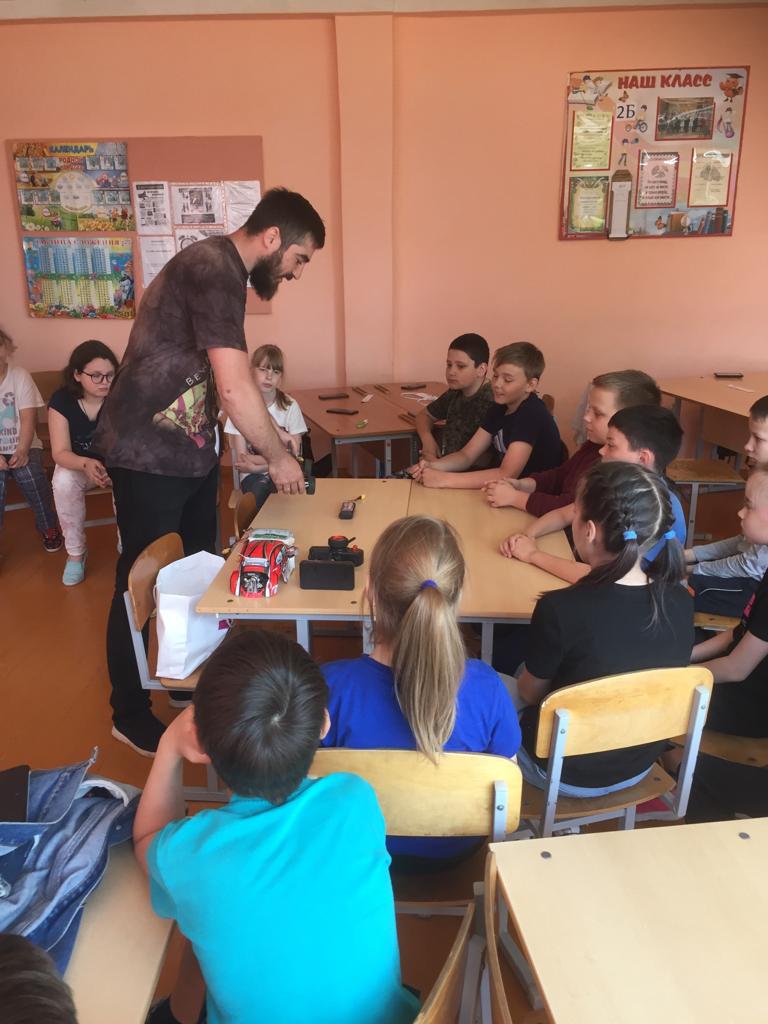 